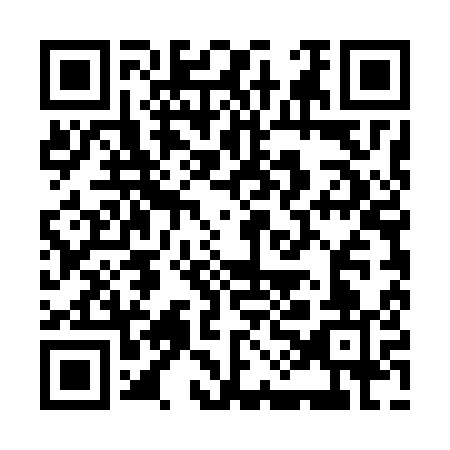 Prayer times for Banovce nad Bebravou, SlovakiaWed 1 May 2024 - Fri 31 May 2024High Latitude Method: Angle Based RulePrayer Calculation Method: Muslim World LeagueAsar Calculation Method: HanafiPrayer times provided by https://www.salahtimes.comDateDayFajrSunriseDhuhrAsrMaghribIsha1Wed3:135:2612:445:488:0310:062Thu3:115:2512:445:498:0410:093Fri3:085:2312:445:508:0510:114Sat3:055:2112:445:518:0710:145Sun3:025:2012:445:528:0810:166Mon2:595:1812:445:538:1010:197Tue2:565:1712:445:538:1110:218Wed2:545:1512:435:548:1310:249Thu2:515:1412:435:558:1410:2610Fri2:485:1212:435:568:1510:2911Sat2:455:1112:435:578:1710:3212Sun2:425:0912:435:588:1810:3413Mon2:395:0812:435:588:1910:3714Tue2:365:0712:435:598:2110:3915Wed2:335:0512:436:008:2210:4216Thu2:315:0412:436:018:2310:4517Fri2:285:0312:436:018:2510:4718Sat2:275:0112:436:028:2610:5019Sun2:265:0012:436:038:2710:5320Mon2:264:5912:446:048:2910:5321Tue2:264:5812:446:048:3010:5422Wed2:254:5712:446:058:3110:5423Thu2:254:5612:446:068:3210:5524Fri2:244:5512:446:078:3310:5525Sat2:244:5412:446:078:3410:5626Sun2:244:5312:446:088:3610:5727Mon2:244:5212:446:098:3710:5728Tue2:234:5112:446:098:3810:5829Wed2:234:5112:446:108:3910:5830Thu2:234:5012:456:118:4010:5931Fri2:234:4912:456:118:4110:59